Приложение 6к постановлению администрации городаот _____________ № ________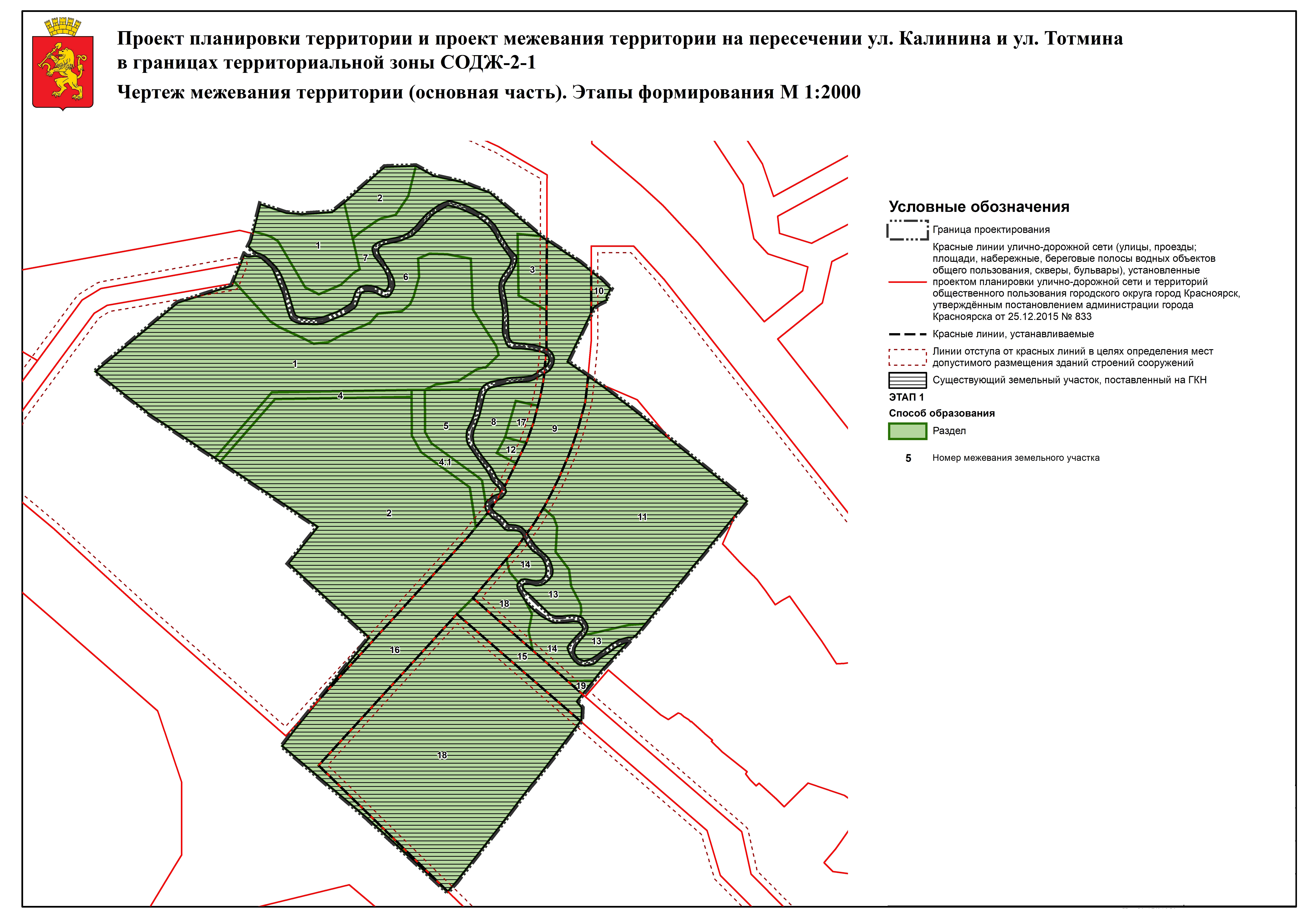 